JE DEVIENS PLUS GRAND…               MAYRA                                                                                       ELYAS qui s’envole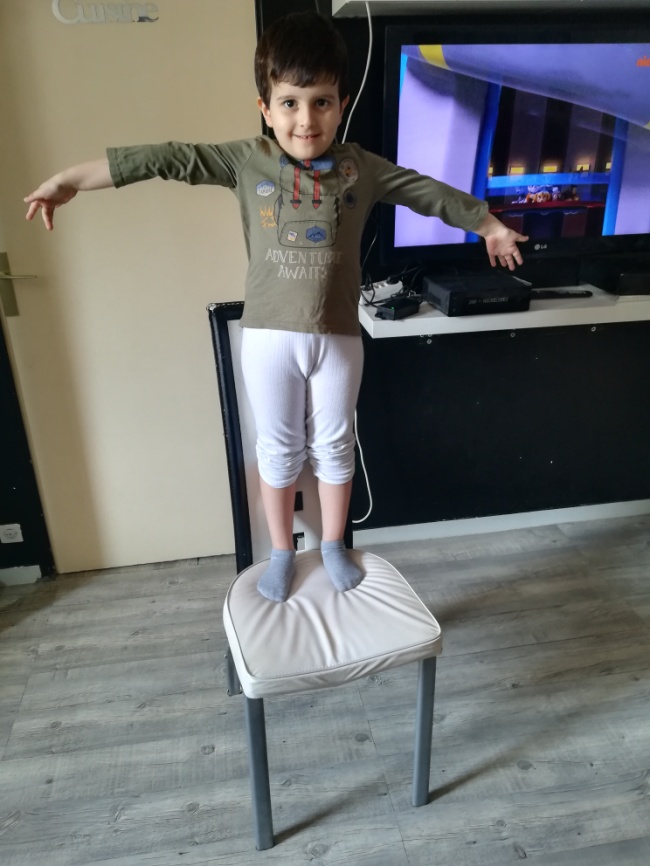 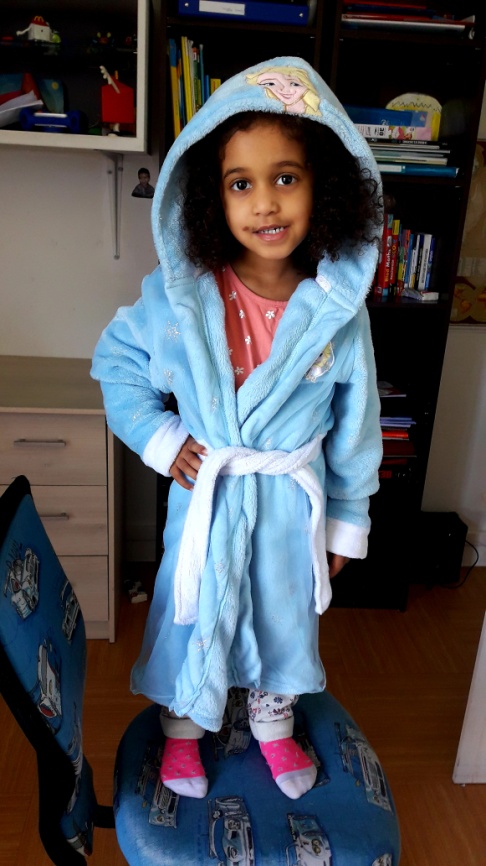 JE ME CACHE…            SOFIANE joue à cache-cache                                                             ELYAS dans sa cabane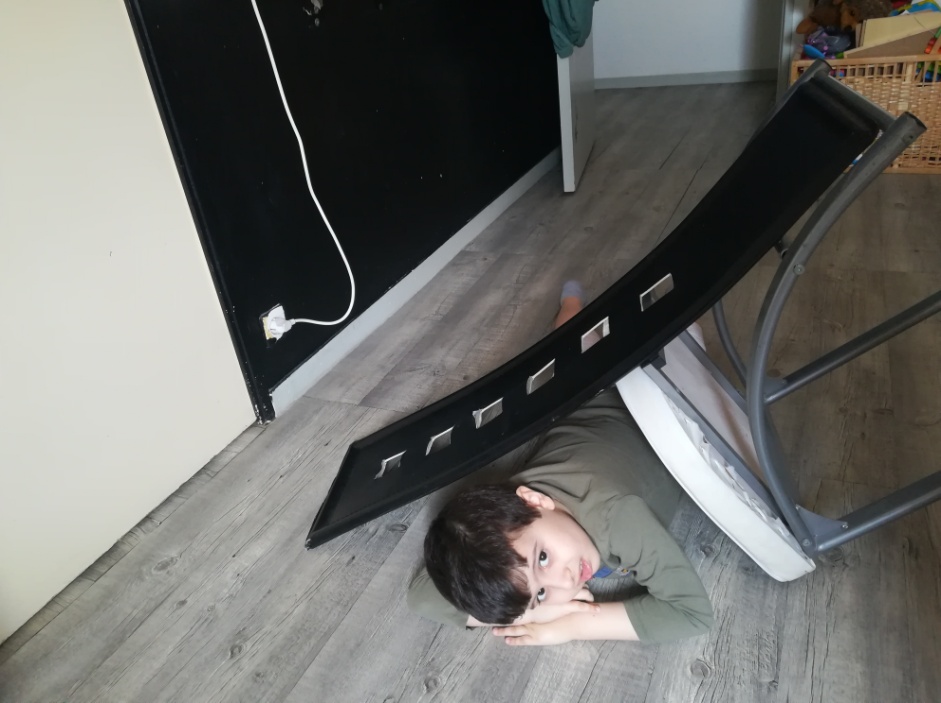 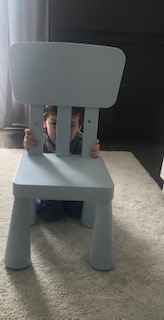 JE TRANSFORME LA CHAISE…SOFIANE et l’écran de télévision                             ELYAS dans son lit                               Elyas fait du toboggan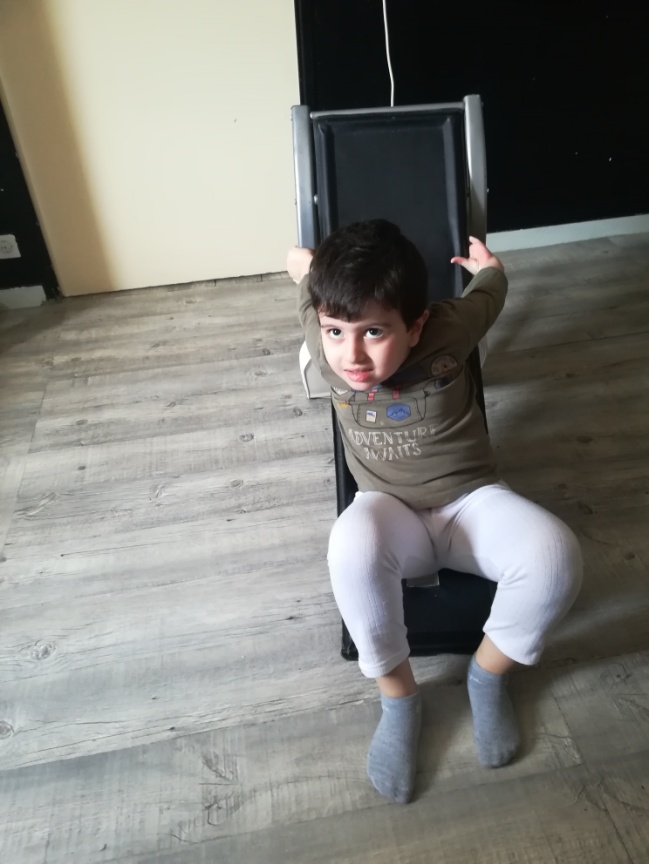 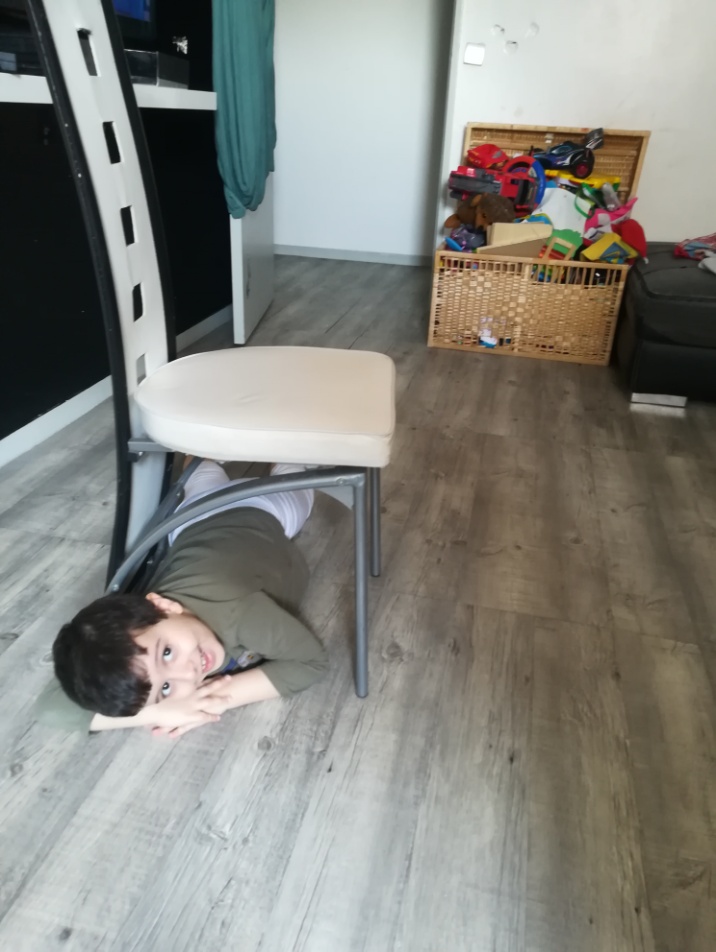 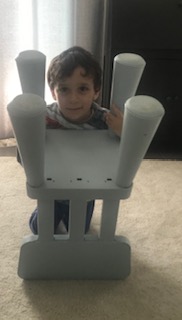 SOFIANE joue du tam-tam                                                                                ELYAS porte un joli chapeau.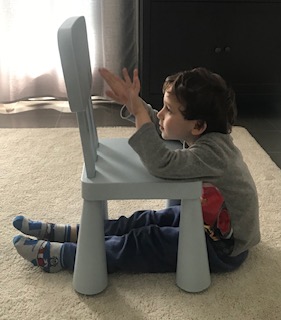 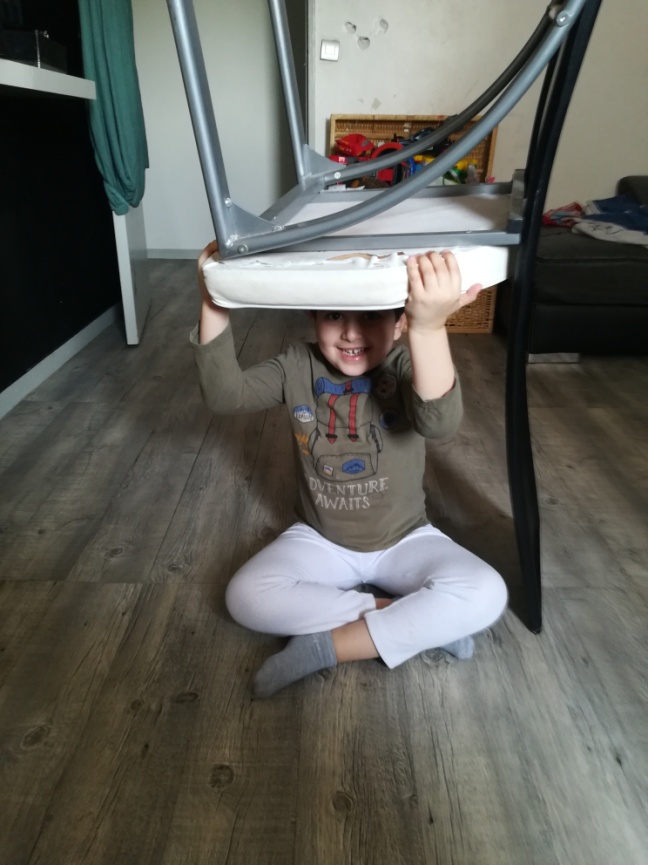 